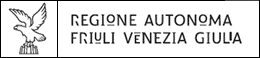 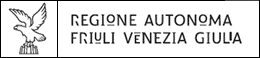 DICHIARAsotto la propria responsabilità che tutte le informazioni fornite nel presente modello di domanda corrispondono al vero (articolo 47 del D.P.R. 445/2000) DICHIARAinoltre di essere informato/a, e di aver preso visione dell’informativa in calce all’Avviso di cui alla presente istanza, ai sensi e per gli effetti di cui al Regolamento UE 2016/679, che i dati personali saranno trattati, su supporti cartacei ed informatici, dalla Regione Friuli Venezia Giulia, esclusivamente per svolgere le sue finalità istituzionali, nei limiti stabiliti dalla vigente normativa.INTERVENTI PER LA SCUOLA IN OSPEDALE E L’ISTRUZIONE A DOMICILIO DA ATTUARSI PREVIA STIPULA DI CONVENZIONE(articolo 15 bis della LR 13/2018)Direzione centrale lavoro, formazione, istruzione e famigliaServizio istruzione, università e diritto allo studioda inviare al seguente indirizzo di posta elettronica certificata:lavoro@certregione.fvg.it SEZIONE ASEZIONE ASEZIONE ASEZIONE ASEZIONE ASEZIONE ADati anagrafici del sottoscrittore Dati anagrafici del sottoscrittore Dati anagrafici del sottoscrittore Dati anagrafici del sottoscrittore Dati anagrafici del sottoscrittore Dati anagrafici del sottoscrittore La/Il sottoscritta/o (nome e cognome)La/Il sottoscritta/o (nome e cognome)La/Il sottoscritta/o (nome e cognome)Nata/o a  ilNata/o a  ilIn qualità diIn qualità didirigente dell’Istituto scolasticolegale rappresentante dell’Ente gestoresoggetto munito di mandato e potere di firma diverso dal dirigente scolastico o dal legale rappresentantedirigente dell’Istituto scolasticolegale rappresentante dell’Ente gestoresoggetto munito di mandato e potere di firma diverso dal dirigente scolastico o dal legale rappresentantedirigente dell’Istituto scolasticolegale rappresentante dell’Ente gestoresoggetto munito di mandato e potere di firma diverso dal dirigente scolastico o dal legale rappresentantedirigente dell’Istituto scolasticolegale rappresentante dell’Ente gestoresoggetto munito di mandato e potere di firma diverso dal dirigente scolastico o dal legale rappresentanteDati dell’Istituzione Scolastica singola o capofila di reteDati dell’Istituzione Scolastica singola o capofila di reteDati dell’Istituzione Scolastica singola o capofila di reteDati dell’Istituzione Scolastica singola o capofila di reteDati dell’Istituzione Scolastica singola o capofila di reteDati dell’Istituzione Scolastica singola o capofila di reteDenominazioneDenominazioneTipologia IstitutoTipologia IstitutoIstituto scolastico stataleIstituto scolastico paritarioIstituto scolastico stataleIstituto scolastico paritarioIstituto scolastico stataleIstituto scolastico paritarioIstituto scolastico stataleIstituto scolastico paritarioCodice fiscaleCodice fiscaleVia e numero civicoVia e numero civicoLocalità/frazioneLocalità/frazioneComune e CAPComune e CAPTelefonoTelefonoPECPECe-maile-mailDati dell’Ente gestore (solo per le scuole paritarie)Dati dell’Ente gestore (solo per le scuole paritarie)Dati dell’Ente gestore (solo per le scuole paritarie)Dati dell’Ente gestore (solo per le scuole paritarie)Dati dell’Ente gestore (solo per le scuole paritarie)Dati dell’Ente gestore (solo per le scuole paritarie)Denominazione Denominazione Codice fiscaleCodice fiscaleVia e numero civicoVia e numero civicoLocalità/frazioneLocalità/frazioneComune e CAPComune e CAPProvinciaProvinciaTelefonoTelefonoFaxFaxe-maile-mailNel caso di domanda presentata da RETE DI SCUOLE indicare la composizione:Nel caso di domanda presentata da RETE DI SCUOLE indicare la composizione:Nel caso di domanda presentata da RETE DI SCUOLE indicare la composizione:Nel caso di domanda presentata da RETE DI SCUOLE indicare la composizione:Nel caso di domanda presentata da RETE DI SCUOLE indicare la composizione:Nel caso di domanda presentata da RETE DI SCUOLE indicare la composizione:Componenti (autonomie scolastiche interessate)(minimo tre)Componenti (autonomie scolastiche interessate)(minimo tre)Componenti (autonomie scolastiche interessate)(minimo tre)AA.SS. 2023/2024 e 2024/2025Denominazione e indirizzo (Via, n°, Comune)AA.SS. 2023/2024 e 2024/2025Denominazione e indirizzo (Via, n°, Comune)AA.SS. 2023/2024 e 2024/2025Denominazione e indirizzo (Via, n°, Comune)Istituto scolastico CapofilaIstituto scolastico CapofilaIstituto scolastico CapofilaIstituto scolastico PartnerIstituto scolastico PartnerIstituto scolastico PartnerIstituto scolastico PartnerIstituto scolastico PartnerIstituto scolastico PartnerIstituto scolastico PartnerIstituto scolastico PartnerIstituto scolastico PartnerIstituto scolastico PartnerIstituto scolastico PartnerIstituto scolastico PartnerIstituto scolastico PartnerIstituto scolastico PartnerIstituto scolastico Partner(aggiungere righe se necessario)(aggiungere righe se necessario)(aggiungere righe se necessario)(aggiungere righe se necessario)(aggiungere righe se necessario)(aggiungere righe se necessario)Accordo di rete stipulato ai sensi dell’art. 7 del DPR n. 275/1999 in data ___________________Accordo di rete stipulato ai sensi dell’art. 1, comma 70, della L. 107/2015 in data____________Accordo di rete stipulato ai sensi dell’art. 7 del DPR n. 275/1999 in data ___________________Accordo di rete stipulato ai sensi dell’art. 1, comma 70, della L. 107/2015 in data____________Accordo di rete stipulato ai sensi dell’art. 7 del DPR n. 275/1999 in data ___________________Accordo di rete stipulato ai sensi dell’art. 1, comma 70, della L. 107/2015 in data____________Accordo di rete stipulato ai sensi dell’art. 7 del DPR n. 275/1999 in data ___________________Accordo di rete stipulato ai sensi dell’art. 1, comma 70, della L. 107/2015 in data____________Accordo di rete stipulato ai sensi dell’art. 7 del DPR n. 275/1999 in data ___________________Accordo di rete stipulato ai sensi dell’art. 1, comma 70, della L. 107/2015 in data____________Accordo di rete stipulato ai sensi dell’art. 7 del DPR n. 275/1999 in data ___________________Accordo di rete stipulato ai sensi dell’art. 1, comma 70, della L. 107/2015 in data____________(EVENTUALI) ALTRI SOGGETTI PUBBLICI E PRIVATI che partecipano alla realizzazione del progetto con adeguate esperienze nel settore(EVENTUALI) ALTRI SOGGETTI PUBBLICI E PRIVATI che partecipano alla realizzazione del progetto con adeguate esperienze nel settore(EVENTUALI) ALTRI SOGGETTI PUBBLICI E PRIVATI che partecipano alla realizzazione del progetto con adeguate esperienze nel settore(EVENTUALI) ALTRI SOGGETTI PUBBLICI E PRIVATI che partecipano alla realizzazione del progetto con adeguate esperienze nel settore(EVENTUALI) ALTRI SOGGETTI PUBBLICI E PRIVATI che partecipano alla realizzazione del progetto con adeguate esperienze nel settore(EVENTUALI) ALTRI SOGGETTI PUBBLICI E PRIVATI che partecipano alla realizzazione del progetto con adeguate esperienze nel settoreDenominazione Ente Denominazione Ente Denominazione Ente Denominazione Ente Denominazione Ente Estremi dichiarazione di accettazione della collaborazione (data e protocollo)(aggiungere righe se necessario)(aggiungere righe se necessario)(aggiungere righe se necessario)(aggiungere righe se necessario)(aggiungere righe se necessario)Dichiarazione posizione fiscale (solo per l’Ente gestore delle istituzioni scolastiche paritarie capofila della rete)Dichiarazione posizione fiscale (solo per l’Ente gestore delle istituzioni scolastiche paritarie capofila della rete)Dichiarazione posizione fiscale (solo per l’Ente gestore delle istituzioni scolastiche paritarie capofila della rete)Dichiarazione posizione fiscale (solo per l’Ente gestore delle istituzioni scolastiche paritarie capofila della rete)Dichiarazione posizione fiscale (solo per l’Ente gestore delle istituzioni scolastiche paritarie capofila della rete)Dichiarazione posizione fiscale (solo per l’Ente gestore delle istituzioni scolastiche paritarie capofila della rete)Dichiara cheAi fini fiscali (barrare l’opzione di interesse)l’ente rappresentato è ente non commerciale e l’attività oggetto del contributo NON è svolta nell’ambito dell’esercizio d’impresa o comunque non produce reddito di natura commerciale l’ente rappresentato è ente non commerciale e l’attività oggetto del contributo è svolta nell’ambito dell’esercizio d’impresa o comunque produce reddito di natura commerciale. l’ente rappresentato è ente commerciale  (barrare l’opzione di interesse) NON SI APPLICA la ritenuta fiscale d’acconto prevista dal secondo comma dell’articolo 28 del D.P.R. n. 600/1973.SI APPLICA la ritenuta fiscale d’acconto prevista dal secondo comma dell’art. 28 del D.P.R. n. 600/1973.Dichiara cheAi fini fiscali (barrare l’opzione di interesse)l’ente rappresentato è ente non commerciale e l’attività oggetto del contributo NON è svolta nell’ambito dell’esercizio d’impresa o comunque non produce reddito di natura commerciale l’ente rappresentato è ente non commerciale e l’attività oggetto del contributo è svolta nell’ambito dell’esercizio d’impresa o comunque produce reddito di natura commerciale. l’ente rappresentato è ente commerciale  (barrare l’opzione di interesse) NON SI APPLICA la ritenuta fiscale d’acconto prevista dal secondo comma dell’articolo 28 del D.P.R. n. 600/1973.SI APPLICA la ritenuta fiscale d’acconto prevista dal secondo comma dell’art. 28 del D.P.R. n. 600/1973.Dichiara cheAi fini fiscali (barrare l’opzione di interesse)l’ente rappresentato è ente non commerciale e l’attività oggetto del contributo NON è svolta nell’ambito dell’esercizio d’impresa o comunque non produce reddito di natura commerciale l’ente rappresentato è ente non commerciale e l’attività oggetto del contributo è svolta nell’ambito dell’esercizio d’impresa o comunque produce reddito di natura commerciale. l’ente rappresentato è ente commerciale  (barrare l’opzione di interesse) NON SI APPLICA la ritenuta fiscale d’acconto prevista dal secondo comma dell’articolo 28 del D.P.R. n. 600/1973.SI APPLICA la ritenuta fiscale d’acconto prevista dal secondo comma dell’art. 28 del D.P.R. n. 600/1973.Dichiara cheAi fini fiscali (barrare l’opzione di interesse)l’ente rappresentato è ente non commerciale e l’attività oggetto del contributo NON è svolta nell’ambito dell’esercizio d’impresa o comunque non produce reddito di natura commerciale l’ente rappresentato è ente non commerciale e l’attività oggetto del contributo è svolta nell’ambito dell’esercizio d’impresa o comunque produce reddito di natura commerciale. l’ente rappresentato è ente commerciale  (barrare l’opzione di interesse) NON SI APPLICA la ritenuta fiscale d’acconto prevista dal secondo comma dell’articolo 28 del D.P.R. n. 600/1973.SI APPLICA la ritenuta fiscale d’acconto prevista dal secondo comma dell’art. 28 del D.P.R. n. 600/1973.Dichiara cheAi fini fiscali (barrare l’opzione di interesse)l’ente rappresentato è ente non commerciale e l’attività oggetto del contributo NON è svolta nell’ambito dell’esercizio d’impresa o comunque non produce reddito di natura commerciale l’ente rappresentato è ente non commerciale e l’attività oggetto del contributo è svolta nell’ambito dell’esercizio d’impresa o comunque produce reddito di natura commerciale. l’ente rappresentato è ente commerciale  (barrare l’opzione di interesse) NON SI APPLICA la ritenuta fiscale d’acconto prevista dal secondo comma dell’articolo 28 del D.P.R. n. 600/1973.SI APPLICA la ritenuta fiscale d’acconto prevista dal secondo comma dell’art. 28 del D.P.R. n. 600/1973.Dichiara cheAi fini fiscali (barrare l’opzione di interesse)l’ente rappresentato è ente non commerciale e l’attività oggetto del contributo NON è svolta nell’ambito dell’esercizio d’impresa o comunque non produce reddito di natura commerciale l’ente rappresentato è ente non commerciale e l’attività oggetto del contributo è svolta nell’ambito dell’esercizio d’impresa o comunque produce reddito di natura commerciale. l’ente rappresentato è ente commerciale  (barrare l’opzione di interesse) NON SI APPLICA la ritenuta fiscale d’acconto prevista dal secondo comma dell’articolo 28 del D.P.R. n. 600/1973.SI APPLICA la ritenuta fiscale d’acconto prevista dal secondo comma dell’art. 28 del D.P.R. n. 600/1973.Dichiarazione imposta di bollo (solo per l’Ente gestore delle istituzioni scolastiche paritarie capofila della rete)Dichiarazione imposta di bollo (solo per l’Ente gestore delle istituzioni scolastiche paritarie capofila della rete)Dichiarazione imposta di bollo (solo per l’Ente gestore delle istituzioni scolastiche paritarie capofila della rete)Dichiarazione imposta di bollo (solo per l’Ente gestore delle istituzioni scolastiche paritarie capofila della rete)Dichiarazione imposta di bollo (solo per l’Ente gestore delle istituzioni scolastiche paritarie capofila della rete)Dichiarazione imposta di bollo (solo per l’Ente gestore delle istituzioni scolastiche paritarie capofila della rete)dichiara di aver assolto al pagamento dell’imposta di bollo sulla presente istanza mediante  modello f23 allegato in copia all’istanza  nel caso di istanza inviata a mezzo PEC previa scansione della stessa, apposizione della marca da bollo adesiva pari ad euro 16,00 (sedici) annullata sul frontespizio dell’originale cartaceo e utilizzata esclusivamente per la presente domanda di contributo; in tal caso:l’identificativo della marca da bollo è il numero ________________________________la data di emissione della marca è la seguente (gg/mm/aaaa) _______  che l’Ente rappresentato è esente dal pagamento dell’imposta di bollo (indicare la norma che prevede l’esenzione) _____________________________________________________________________dichiara di aver assolto al pagamento dell’imposta di bollo sulla presente istanza mediante  modello f23 allegato in copia all’istanza  nel caso di istanza inviata a mezzo PEC previa scansione della stessa, apposizione della marca da bollo adesiva pari ad euro 16,00 (sedici) annullata sul frontespizio dell’originale cartaceo e utilizzata esclusivamente per la presente domanda di contributo; in tal caso:l’identificativo della marca da bollo è il numero ________________________________la data di emissione della marca è la seguente (gg/mm/aaaa) _______  che l’Ente rappresentato è esente dal pagamento dell’imposta di bollo (indicare la norma che prevede l’esenzione) _____________________________________________________________________dichiara di aver assolto al pagamento dell’imposta di bollo sulla presente istanza mediante  modello f23 allegato in copia all’istanza  nel caso di istanza inviata a mezzo PEC previa scansione della stessa, apposizione della marca da bollo adesiva pari ad euro 16,00 (sedici) annullata sul frontespizio dell’originale cartaceo e utilizzata esclusivamente per la presente domanda di contributo; in tal caso:l’identificativo della marca da bollo è il numero ________________________________la data di emissione della marca è la seguente (gg/mm/aaaa) _______  che l’Ente rappresentato è esente dal pagamento dell’imposta di bollo (indicare la norma che prevede l’esenzione) _____________________________________________________________________dichiara di aver assolto al pagamento dell’imposta di bollo sulla presente istanza mediante  modello f23 allegato in copia all’istanza  nel caso di istanza inviata a mezzo PEC previa scansione della stessa, apposizione della marca da bollo adesiva pari ad euro 16,00 (sedici) annullata sul frontespizio dell’originale cartaceo e utilizzata esclusivamente per la presente domanda di contributo; in tal caso:l’identificativo della marca da bollo è il numero ________________________________la data di emissione della marca è la seguente (gg/mm/aaaa) _______  che l’Ente rappresentato è esente dal pagamento dell’imposta di bollo (indicare la norma che prevede l’esenzione) _____________________________________________________________________dichiara di aver assolto al pagamento dell’imposta di bollo sulla presente istanza mediante  modello f23 allegato in copia all’istanza  nel caso di istanza inviata a mezzo PEC previa scansione della stessa, apposizione della marca da bollo adesiva pari ad euro 16,00 (sedici) annullata sul frontespizio dell’originale cartaceo e utilizzata esclusivamente per la presente domanda di contributo; in tal caso:l’identificativo della marca da bollo è il numero ________________________________la data di emissione della marca è la seguente (gg/mm/aaaa) _______  che l’Ente rappresentato è esente dal pagamento dell’imposta di bollo (indicare la norma che prevede l’esenzione) _____________________________________________________________________dichiara di aver assolto al pagamento dell’imposta di bollo sulla presente istanza mediante  modello f23 allegato in copia all’istanza  nel caso di istanza inviata a mezzo PEC previa scansione della stessa, apposizione della marca da bollo adesiva pari ad euro 16,00 (sedici) annullata sul frontespizio dell’originale cartaceo e utilizzata esclusivamente per la presente domanda di contributo; in tal caso:l’identificativo della marca da bollo è il numero ________________________________la data di emissione della marca è la seguente (gg/mm/aaaa) _______  che l’Ente rappresentato è esente dal pagamento dell’imposta di bollo (indicare la norma che prevede l’esenzione) _____________________________________________________________________ISTITUTO BANCARIO/POSTALE PER L’ACCREDITAMENTO E COORDINATE CONTO CORRENTE (Ente gestore capofila della rete)ISTITUTO BANCARIO/POSTALE PER L’ACCREDITAMENTO E COORDINATE CONTO CORRENTE (Ente gestore capofila della rete)ISTITUTO BANCARIO/POSTALE PER L’ACCREDITAMENTO E COORDINATE CONTO CORRENTE (Ente gestore capofila della rete)ISTITUTO BANCARIO/POSTALE PER L’ACCREDITAMENTO E COORDINATE CONTO CORRENTE (Ente gestore capofila della rete)ISTITUTO BANCARIO/POSTALE PER L’ACCREDITAMENTO E COORDINATE CONTO CORRENTE (Ente gestore capofila della rete)ISTITUTO BANCARIO/POSTALE PER L’ACCREDITAMENTO E COORDINATE CONTO CORRENTE (Ente gestore capofila della rete)Istituto bancarioIstituto bancarioIstituto bancarioIstituto bancarioComuneComunecodice IBAN (riempire tutte le caselle)CONTO DI TESORERIA UNICA (solo per i soggetti titolari)CONTO DI TESORERIA UNICA (solo per i soggetti titolari)CONTO DI TESORERIA UNICA (solo per i soggetti titolari)CONTO DI TESORERIA UNICA (solo per i soggetti titolari)CONTO DI TESORERIA UNICA (solo per i soggetti titolari)CONTO DI TESORERIA UNICA (solo per i soggetti titolari)CHIEDEai sensi dell’articolo 15 bis della legge regionale 13/2018di stipulare una convenzione con l’Amministrazione regionale, l’Agenzia regionale per il diritto allo studio (ARDIS) e con l’Ufficio scolastico regionale per il Friuli Venezia Giuliaper la realizzazione del seguente progetto CHIEDEai sensi dell’articolo 15 bis della legge regionale 13/2018di stipulare una convenzione con l’Amministrazione regionale, l’Agenzia regionale per il diritto allo studio (ARDIS) e con l’Ufficio scolastico regionale per il Friuli Venezia Giuliaper la realizzazione del seguente progetto CHIEDEai sensi dell’articolo 15 bis della legge regionale 13/2018di stipulare una convenzione con l’Amministrazione regionale, l’Agenzia regionale per il diritto allo studio (ARDIS) e con l’Ufficio scolastico regionale per il Friuli Venezia Giuliaper la realizzazione del seguente progetto CHIEDEai sensi dell’articolo 15 bis della legge regionale 13/2018di stipulare una convenzione con l’Amministrazione regionale, l’Agenzia regionale per il diritto allo studio (ARDIS) e con l’Ufficio scolastico regionale per il Friuli Venezia Giuliaper la realizzazione del seguente progetto CHIEDEai sensi dell’articolo 15 bis della legge regionale 13/2018di stipulare una convenzione con l’Amministrazione regionale, l’Agenzia regionale per il diritto allo studio (ARDIS) e con l’Ufficio scolastico regionale per il Friuli Venezia Giuliaper la realizzazione del seguente progetto CHIEDEai sensi dell’articolo 15 bis della legge regionale 13/2018di stipulare una convenzione con l’Amministrazione regionale, l’Agenzia regionale per il diritto allo studio (ARDIS) e con l’Ufficio scolastico regionale per il Friuli Venezia Giuliaper la realizzazione del seguente progetto TITOLO DEL PROGETTOTITOLO DEL PROGETTOTITOLO DEL PROGETTOTITOLO DEL PROGETTOTITOLO DEL PROGETTOTITOLO DEL PROGETTOdel costo complessivo di:€ _________________________________(euro ____________________________________)del costo complessivo di:€ _________________________________(euro ____________________________________)del costo complessivo di:€ _________________________________(euro ____________________________________)del costo complessivo di:€ _________________________________(euro ____________________________________)del costo complessivo di:€ _________________________________(euro ____________________________________)del costo complessivo di:€ _________________________________(euro ____________________________________)SEZIONE BSEZIONE BSEZIONE BTIPOLOGIA DI INTERVENTITIPOLOGIA DI INTERVENTITIPOLOGIA DI INTERVENTISviluppo di modelli innovativi di intervento a sostegno della didattica Sviluppo di modelli innovativi di intervento a sostegno della formazione degli insegnanti e degli operatori Realizzazione di servizi di accoglienza a favore dei bambini e degli alunni ricoverati nelle strutture ospedaliere e nel proprio domicilio e di eventuali sorelle e fratelli cui sia impedita la frequenza scolastica a tutela del famigliare malato Sviluppo di modelli innovativi di intervento a sostegno della didattica Sviluppo di modelli innovativi di intervento a sostegno della formazione degli insegnanti e degli operatori Realizzazione di servizi di accoglienza a favore dei bambini e degli alunni ricoverati nelle strutture ospedaliere e nel proprio domicilio e di eventuali sorelle e fratelli cui sia impedita la frequenza scolastica a tutela del famigliare malato Sviluppo di modelli innovativi di intervento a sostegno della didattica Sviluppo di modelli innovativi di intervento a sostegno della formazione degli insegnanti e degli operatori Realizzazione di servizi di accoglienza a favore dei bambini e degli alunni ricoverati nelle strutture ospedaliere e nel proprio domicilio e di eventuali sorelle e fratelli cui sia impedita la frequenza scolastica a tutela del famigliare malato SEZIONE CSEZIONE CSEZIONE CDESCRIZIONE DEL PROGETTODESCRIZIONE DEL PROGETTODESCRIZIONE DEL PROGETTOFinalità e obiettivi del progetto Risultati attesiDescrizione del progettoDescrizione delle azioni di carattere trasversale funzionali alla realizzazione e allo sviluppo degli interventiDescrizione delle fasi progettuali e cronoprogramma (gli interventi si effettuano negli anni scolastici 2023/2024 e 2024/2025)Descrizione della proposta del ruolo ed attività svolte dalla RegioneDescrizione della proposta del ruolo ed attività svolte da ARDISDescrizione della proposta del ruolo ed attività svolte da USR FVGDescrizione ruolo di eventuali altri soggetti pubblici e privati che partecipano alla realizzazione degli interventi (Specificare il ruolo e i compiti di ciascun partner)Numero di alunni coinvolti negli interventiScuola dell’infanzia:                             n. ________Scuola primaria:                                   n. ________Scuola secondaria di I grado:              n. ________Scuola secondaria di II grado:             n. ________TOTALE                                              n. ________Scuola dell’infanzia:                             n. ________Scuola primaria:                                   n. ________Scuola secondaria di I grado:              n. ________Scuola secondaria di II grado:             n. ________TOTALE                                              n. ________SEZIONE DSEZIONE DSEZIONE DCOSTO COMPLESSIVO PREVISTO DEL PROGETTO COSTO COMPLESSIVO PREVISTO DEL PROGETTO COSTO COMPLESSIVO PREVISTO DEL PROGETTO Ore aggiuntive del personale scolastico, docente e di segreteria impiegato nella realizzazione delle attivitàOre aggiuntive del personale scolastico, docente e di segreteria impiegato nella realizzazione delle attività€ Spese per acquisizione di servizi di consulenza e di esperti esterniSpese per acquisizione di servizi di consulenza e di esperti esterni€Acquisizione di altri serviziAcquisizione di altri servizi€Noleggio di strumenti, attrezzature e materialiNoleggio di strumenti, attrezzature e materiali€Acquisto di materiale didattico e di facile consumoAcquisto di materiale didattico e di facile consumo€Acquisto di piccoli strumenti e attrezzature purché entro il limite di 800,00 euroAcquisto di piccoli strumenti e attrezzature purché entro il limite di 800,00 euro€Spese relative all’organizzazione di iniziative divulgative e di altri eventiSpese relative all’organizzazione di iniziative divulgative e di altri eventi€COSTO COMPLESSIVO DEL PROGETTO COSTO COMPLESSIVO DEL PROGETTO €EVENTUALE COFINANZIAMENTO DEL SOGGETTO PROPONENTEEVENTUALE COFINANZIAMENTO DEL SOGGETTO PROPONENTEEVENTUALE COFINANZIAMENTO DEL SOGGETTO PROPONENTEEventuale Cofinanziamento del soggetto proponente Eventuale Cofinanziamento del soggetto proponente Sì                NO                         %	Il cofinanziamento è rappresentato da:(barrare l’eventuale voce interessata)  Apporto finanziarioApporto in natura (descrivere le attività svolte. A titolo esemplificativo: prestazioni aggiuntive del personale interno impiegato nella realizzazione dell’iniziativa;  messa a disposizione gratuita di strumenti, attrezzature; produzione, stampa e divulgazione a titolo gratuito di materiale informativo e didattico per la realizzazione del progetto)	Il cofinanziamento è rappresentato da:(barrare l’eventuale voce interessata)  Apporto finanziarioApporto in natura (descrivere le attività svolte. A titolo esemplificativo: prestazioni aggiuntive del personale interno impiegato nella realizzazione dell’iniziativa;  messa a disposizione gratuita di strumenti, attrezzature; produzione, stampa e divulgazione a titolo gratuito di materiale informativo e didattico per la realizzazione del progetto)SEZIONE EALLEGATI Allega alla presente:Copia del documento comprovante il mandato e potere di firma del sottoscrittore (in caso di firma da parte di un soggetto diverso dal dirigente scolastico o dal legale rappresentante dell’istituzione scolastica paritaria) Fotocopia della carta d’identità o altro valido documento di riconoscimento del dirigente scolastico o del legale rappresentante ovvero del soggetto munito dei poteri di firma (Nei casi in cui la domanda non sia sottoscritta digitalmente)Copia dell’Accordo di rete sottoscritto in data antecedente alla data della domandaDichiarazione di accettazione della collaborazione da parte degli altri soggetti pubblici o privatiLuogo e data      Timbro Firma leggibile del legale rappresentante o del soggetto munito dei poteri di firmadell’Istituto scolastico  o dell’ente gestore dell’Istituto scolastico o firma digitale